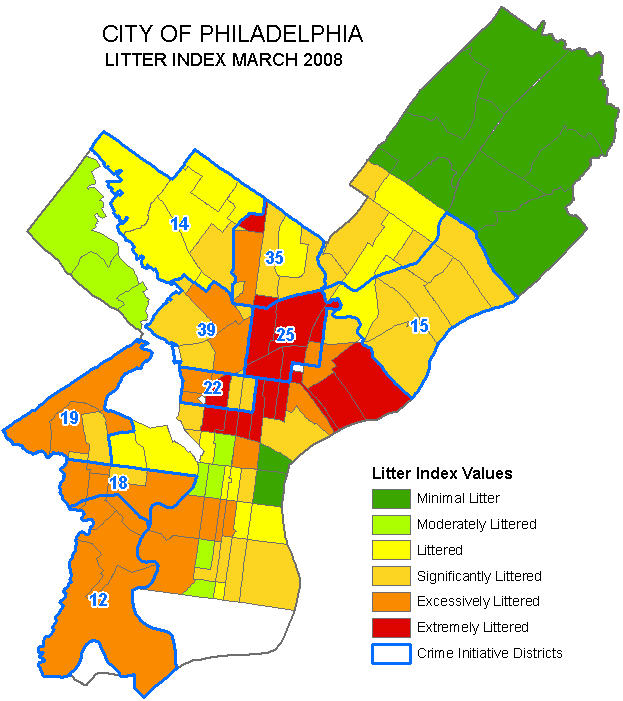 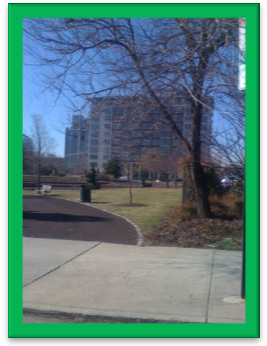 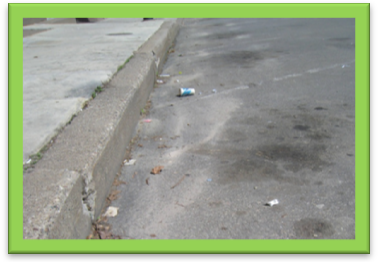 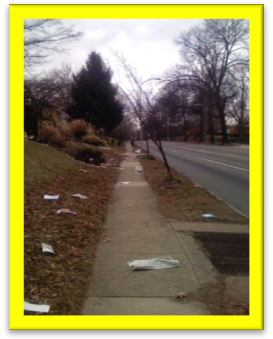 						1						2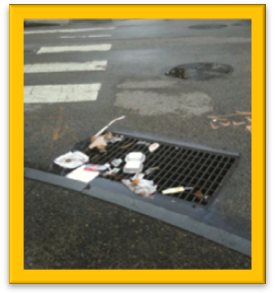 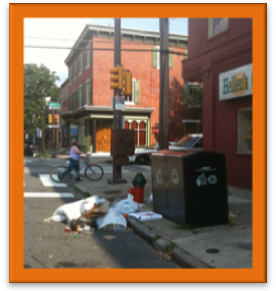 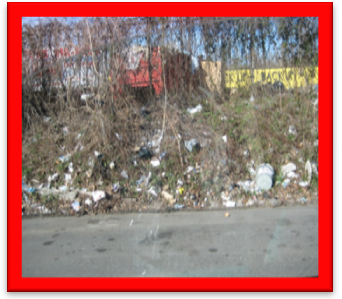 	3				4						4(1 =No Graffiti, 2 = Some Graffiti (occasional tags on block less than 6 inches big), 3= More Graffiti (small tags all over the block and/or one or more large tags)  4 = Heavily Graffitied (large tags throughout block)